毕业证书参数文件一、普通高校毕业证书封皮技术参数二、普通高校毕业证书内芯技术参数140g彩纤水印专用纸，内容参照教育部统一版本证书内芯样式；印刷防伪必须有且不限于以下防伪内容：“**证书”字样为红色防伪油墨；“**证书”字样下方有防伪微缩荧光字母线；长度23.6cm，高度16.6cm。三、示例图片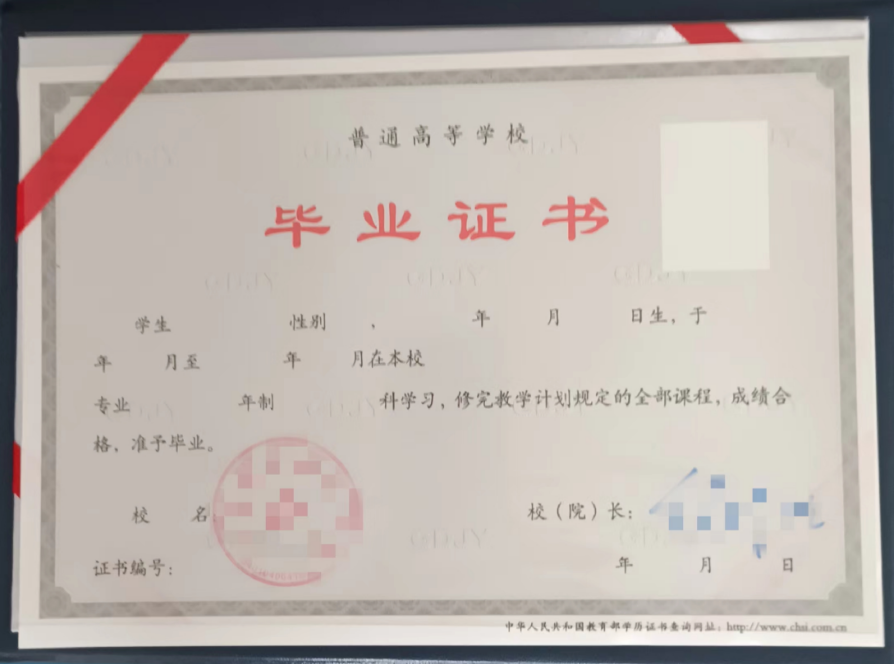 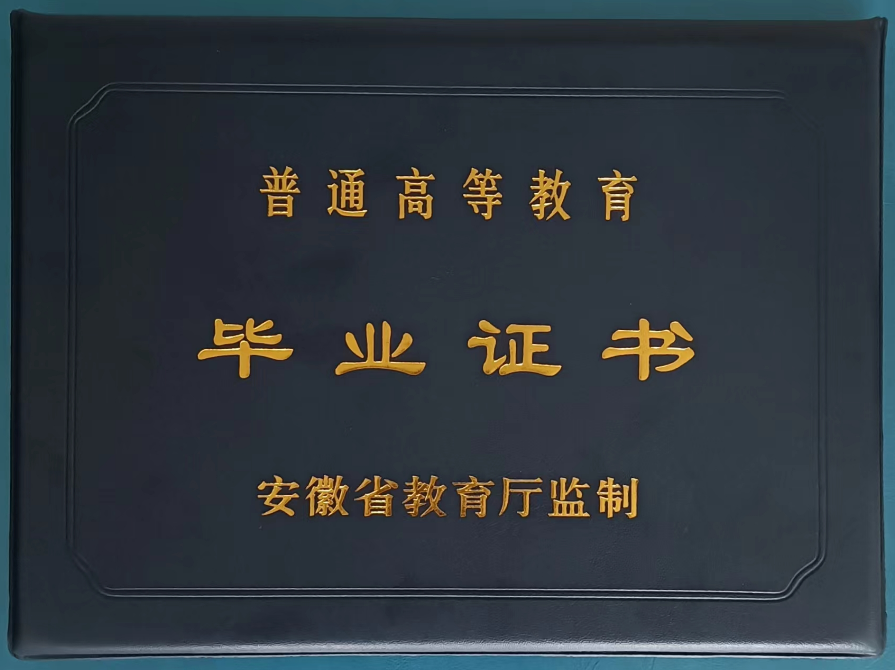 编号样本名称规格要求1尺寸对折后25.5cm×19cm2封皮采用聚氯乙稀针织布基发泡人造革，密度为1.4g/m3,色号为老蓝色。3内垫纸板采用国家环保认证纸板，厚度为2.3mm的灰白色工业纸板，木浆含量为70%，弹性好不易变形。4白布下所垫纸板采用国家环保认证纸板，厚度为1.2mm的灰白色工业纸板，木浆含量为70%，弹性好不易变形。5透明膜采用23丝真品体膜。 6封皮里面丝绸带采用红色彩带，密度为18条，宽度为1cm；纯白色绸布，成份为100%涤纶，纱支为50D*75D,克重为72g/m2，亮度细致光滑。7双面胶采用环保双面胶粘带，胶密度为100%，将现场检验双面胶的粘合度。8封皮烫金字封皮正面烫金字，采用高频热合——烫金、模切。烫金字采用电化铝，温度调试到100度左右，保证烫金及字迹清晰流畅，位置居中，不存在左右偏差，不起金、不褪金。9外观包装使用正规纸盒包装，外包装上不得注明厂家名称、地址、电话。